Департамент образования Ярославской областигосударственное профессиональное образовательное учреждение Ярославской  области Рыбинский транспортно-технологический колледжРАБОЧАЯ ПРОГРАММА УЧЕБНОЙ ДИСЦИПЛИНЫ ОГСЭ.01«ОСНОВЫ ФИЛОСОФИИ»программы подготовки специалистов среднего звенадля специальности технического профиля23.02.07 Техническое обслуживание и ремонт двигателей, систем и агрегатовавтомобилейна базе основного общего образования2019 г.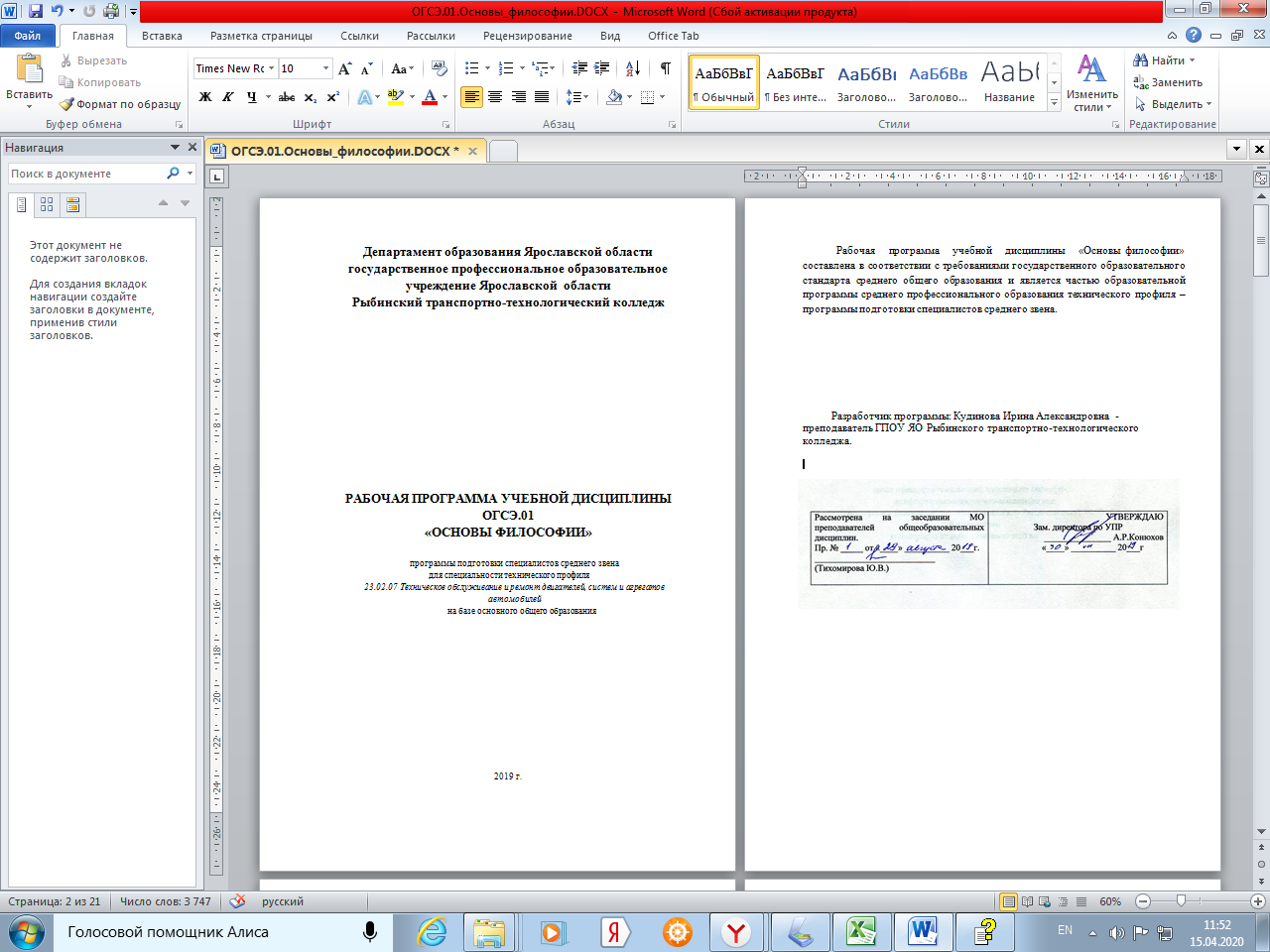 СОДЕРЖАНИЕПАСПОРТ ПРОГРАММЫ УЧЕБНОЙ ДИСЦИПЛИНЫСТРУКТУРА И СОДЕРЖАНИЕ УЧЕБНОЙ ДИСЦИПЛИНЫУСЛОВИЯ РЕАЛИЗАЦИИ УЧЕБНОЙ ДИСЦИПЛИНЫКОНТРОЛЬ И ОЦЕНКА РЕЗУЛЬТАТОВ ОСВОЕНИЯ УЧЕБНОЙ ДИСЦИПЛИНЫ3ПАСПОРТ ПРОГРАММЫ УЧЕБНОЙ ДИСЦИПЛИНЫОСНОВЫ ФИЛОСОФИИ1.1. Область применения программыПрограмма учебной дисциплины «Основы философии» предназначена для реализации требований Федерального государственного образовательного стандарта среднего общего образования и является частью образовательной программы среднего профессионального образования технического профиля - программы подготовки специалистов среднего звена, реализуемой на базе основного общего образования, с получением среднего общего образования.Составлена в соответствии с «Рекомендациями по реализации образовательной программы среднего (полного) общего образования в образовательных учреждениях начального профессионального и среднего профессионального образования в соответствии сфедеральным базисным учебным планом и примерными учебными планами для образовательных учреждений Российской Федерации, реализующих программы общего образования» (письмо Министерства образования и науки РФ от 29.05.2007 03-1180); Приказа Министерства образования и науки Российской Федерации от 20.08.08 г. № 241 «О внесении изменений в федеральный базисный учебный план и примерные учебные планы для образовательных учреждений Российской Федерации, реализующих программы общего образования; Рекомендациями по организации получения среднего общего образования в пределах освоения образовательных программ среднего профессионального образования на базе основного общего образования с учетом требований федеральных государственных образовательных стандартов и получаемой профессии или специальности среднего профессионального образования (письмо Департамента государственной политики в сфере подготовки рабочих кадров и ДПО Минобрнауки России от 17.03.2015 № 06-259).1.2. Место дисциплины в структуре программы подготовки специалистов среднего звена:Учебная дисциплина «Основы философии» входит в общий гуманитарный и социально – экономический цикл ФГОС среднего общего образования, для специальности среднего профессионального образования технического профиля 23.02.07 Техническое обслуживание и ремонт двигателей, систем и агрегатов автомобилей.1.3. Цели и задачи дисциплины – требования к результатам освоения дисциплины:Цель и планируемые результаты освоения дисциплины:41.4. Рекомендуемое количество часов на освоение программы учебной дисциплины:Объем образовательной нагрузки обучающегося 60 часов, в том числе:практических занятий  24 часа;самостоятельной работы	14 часов.СТРУКТУРА И СОДЕРЖАНИЕ УЧЕБНОЙ ДИСЦИПЛИНЫ2.1. Объем учебной дисциплины и виды учебной работы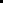 78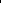 12131415УСЛОВИЯ РЕАЛИЗАЦИИ УЧЕБНОЙ ДИСЦИПЛИНЫ3.1. Требования к минимальному материально-техническому обеспечению Реализация учебной дисциплины требует наличия учебного кабинета социально-экономических дисциплин.Оборудование учебного кабинета: тематические стенды, интерактивная доска Раздаточный материал:-карточки-задания по тематике разделов предмета: «Материализм и идеализм – альтернативность философских идей», «Миф. Идея. Образ. Символ», «Субстанция как философская категория», « Философский монизм, дуализм, плюрализм», «Материя. Строение материи. Атрибуты материи: движение, пространство, время»;- тексты тестов «Древний Восток». «Античность», «Поздняя античность и патристика», «Возрождение и Реформация», «Новое время и просвещение». «Немецкая классическая философия и романтизм», «Западноевропейская философия XIX – XX веков», «Бытие», «Сознание», «Человек», Познание», «Общество»;опорные конспекты «Мировые религии», «Человек и время», «Человек – раб», « Метод и методология науки», «Законы материалистической диалектики»;тексты контрольных работ: «Исторические типы взаимодействия человека, природы и общества»презентации «Свобода в деятельности человека», «Молодежная субкультура», «Угроза терроризма», «7 чудес света», «Задачи России в XXI веке», «Внутренний мир человека», «Древние цивилизации», «Идея прогресса», «Социальная структура общества» Технические средства обучения: телевизор,DVD, компьютер, мультимедиа-проектор, цифровая видеокамера3.2. Информационное обеспечение обученияПеречень рекомендуемых учебных изданий, Интернет-ресурсов, дополнительной литературы(ОИ) Основные источники:1.Лешкевич Т. Г., Катаева О.В. Основы философии, -М., 20132.В.П. Кохановский, Т.П. Матяш. Основы философии (СПО)- 2016 (ДИ) Дополнительные источники:Конспект лекций Я. С. Яскевич. Философия https://nashol.com/2015090786442/filosofiya-konspekt-lekcii-yaskevich-ya-s2.Бердяев Н. Философия свободного духа.http://iknigi.net/avtor-nikolay-berdyaev/19917-filosofiya-svobodnogo-duha-nikolay-berdyaev.html3.Блинников Л. Великие философы. Словарь-справочник.http://mts.edu.27.ru/biblio/Phil/colection/pdf/1203664.pdf4.Гегель Г. Энциклопедия философских наук. М, 2007http://bookscafe.net/read/gegel_georg-enciklopediya_filosofskih_nauk_chast_pervaya_logika-199609.html#p15.Ильин Н. Путь к очевидности. М, 2013https://libking.ru/books/sci-/sci-philosophy/169640-ivan-ilin-put-k-ochevidnosti.html6.Камю А. Человек бунтующий.http://lib.ru/INPROZ/KAMU/chelowek_buntuyushij.txt7.Зеленов Л.А., Владимиров А. Основы философии.https://lib.rin.ru/book/istorija-i-filosofija-nauki8.Мамардашвили М.К. Как я понимаю философию.16https://studfiles.net/preview/5993345/9.Проблема человека в западной философии. Хрестоматия.https://studfiles.net/preview/3207347/10.Философский энциклопедический словарь.https://dic.academic.ru/dic.nsf/ruwiki/517081IPRbooksИошкин В.К. Онтология. Объективированное идеальное (духовное) и его роль в жизни человека и общества – 2019Иошкин В.К. Теория познания философии несвободы и свободы - 2019Иошкин В.К. Философская методология. Интеллектуальное познание и материалистическая диалектика – 2019Даниленко В.П. Введение в философию – 2018Время в философии и художественном мышлении: Анри Бергсон, Клод Дебюсси, ОдилонРедон - 2016История зарубежной философии. Средние века: апологетика и патристика – 2016История мировой и отечественной философии – 2016Курс по философии. Метафизика. Гносеология(ИР) Интернет ресурсыhtt://www.twirpx.com/files/humanitarian/phylosofy/sources/ (первоисточники)filo-lecture.rufilosofia-totl.narod.runibiryukov.narod.ru › …russian…osnovy_filosofii.htm knigka.info › 2007/gnesin.ru › mediateka…uchebnye…osnovy_filosofii… mirknig.com › knigi/nauka…osnovy-filosofii.html artprojekt.ru › referats/humanities/fl_gu_m_… works.tarefer.ru › 91/100568/index.html StudFiles.ru›Логика›…/view150253.html PlatonaNet.org.ua › load…filosofii…osnovy_filosofii… koob.ru › chanyshev/kurs_lektcii_po…filosofii freebooks.net.ua › 2096-osnovy-filosofii.-kurs… dcp.sovserv.ru › ebook/2010/09/04…osnovy_filosofii studyspace.ru › …filosofiya/osnovyi-filosofii…dlya enborisov.narod.ru › raboti/phil2.htm auportal.ru › chelovec/fl/fl_gu_m_234.phpronl.ru › filosofiya/10679.htm17КОНТРОЛЬ И ОЦЕНКА РЕЗУЛЬТАТОВ ОСВОЕНИЯ УЧЕБНОЙ ДИСЦИПЛИНЫ18Формы и методы контроля и оценки результатов обучения должны позволять проверять у обучающихся не только сформированность предметных результатов, но и развитие личностных и метапредметных результатов обучения.20сформированность    знаний    основ    научной,   -  взаимодействие  с  обучающимися,  преподавателем   всформированность  представлений  об  условиях   -    взаимодействие с обучающимися и преподавателем   в               Участие в коллективных22ОДОБРЕНО на заседании методическойУТВЕРЖДАЮКод ПК,УменияЗнанияОКОК.01Ориентироваться в наиболееОсновные категории и понятия философии;ОК.02общих философскихроль философии в жизни человека иОК.02проблемах бытия, познания,роль философии в жизни человека ипроблемах бытия, познания,общества;ОК.03ценностей, свободы и смыслаобщества;ОК.03ценностей, свободы и смыслаОК.03жизни как основахжизни как основахОсновы философского учения о бытии;ОК.04формирования культурыОсновы философского учения о бытии;ОК.04формирования культурыОК.06гражданина и будущегоСущность процесса познания;ОК.06специалиста,специалиста,Основы научной, философской иПК 5.1социокультурный контекст;Основы научной, философской иПК 5.1социокультурный контекст;религиозной картин мира;религиозной картин мира;Выстраивать общение наПК 5.3основе традиционныхУсловия формирования личности, свободе иобщечеловеческих ценностейответственности за сохранение жизни,в различных контекстах.культуры, окружающей среды;О социальных и этических проблемах,связанных с развитием и использованиемдостижений науки, техники и технологий повыбранному профилю профессиональнойдеятельности;Традиционные общечеловеческие ценности,как основа поведения в коллективе, команде.Вид учебной работыОбъем часовОбъем образовательной нагрузки (всего)60учебная нагрузка во взаимодействии с преподавателем (всего)46в том числе:теоретическое обучение22практические занятия24Самостоятельная работа обучающегося (всего)14Промежуточная аттестация (итоговый контроль) в форме зачетаПромежуточная аттестация (итоговый контроль) в форме зачетаНаименование разделов иСодержание учебного материала, лабораторные работы и практическиеОбъем часовОсваиваемыетемзанятия, самостоятельная работа студентовэлементыкомпетенцийРаздел 1.Введение в философию2Тема 1.1Содержание учебного материала2Понятие «философия» и егоПонятие «философия» и егоПроисхождение слова «философия». Отличие философии от других видовОК.01-значениемировоззрения. Сциентизм и антисциентизм в подходе к философии:ОК.04,соотношение философии и науки. Философия и искусство. Философия иОК.06религия. Философия – «ничья земля» (Б. Рассел). Функции философии:мировоззренческая, познавательная, ценностная, практическая и пр.Проблематика и специфика философии и её метода. Главные разделыфилософского знания.Основной вопрос философии, его онтологическая и гносеологическаястороны. Выделение главных направлений в философии в соответствии срешением основного вопроса философии. Материализм и идеализм какглавные направления философии, идеализм объективный и субъективный.Монизм, дуализм и плюрализм. Гностицизм, скептицизм и агностицизмРаздел 2. Историческое развитие философииРаздел 2. Историческое развитие философии2424Содержание учебного материала6ОК.01-Тема 2.1Проблема происхождения философии. Роль мифологии и обыденногоОК.04,Восточная философиясознания в возникновении философии. «От мифа к логосу» как путьОК.06формирования философии.Философия древней Индии. Деление общества на варны, обязанности каждойварны. Миф о Пуруше. Веды как памятник предфилософии. Пантеонведических божеств. Космогонические мифы Ригведы. Учение о единствемироздания. Рита – мировой закон. Учение Упанишад о тождестве Атмана ибрахмана (субъективного и объективного духа). Учение о переселении душ,его влияние на индийскую культуру. Понятие дхармы, сансары и кармы.Этическое учение «Бхагават-гиты». Йогин как идеал личности и учение оботрешённом действии. Формирование тримурти. Астика и настика какпротивоположные течения индийской философии. 6 даршан: миманса,веданта, йога, санкхья, ньяя, вайшешика. Материализм школы чарвака-локаята. Буддизм как наиболее значительное из учений настики. ЖизньБудды. Учение о срединном пути и четырёх благородных истинах. Принципахимсы. Нирвана как цель стремлений буддистов. Основные направления вбуддизме: хинаяна и махаяна. Нагарджуна – представитель буддистскоймысли.Культура Китая, её своеобразие. Представления китайцев о мире, ихкитаецентризм. Роль Неба как верховного божества. Небо как источникпорядка и ритуала. Традиционализм и ритуалистичность китайской культуры.Почтительность в культуре Китая. Представления огосударстве как семье. Специфика религиозных воззрений в Китае.Представления о духах и культ предков. Развитие письменности в Китае.Мировоззренческое значение «Книги перемен». Учение об инь и ян и 5стихиях. Лао-Цзы и учение даосизма. Чжуань-цзы. Дао как первоначалосущего и мировой закон. Дэ как овеществлённое Дао. Диалектическое учениео взаимопереходе противоположностей. Даосский идеал личности, егоотношения с обществом и природой. Конфуций и его учение. «И-цзинь».Представления Конфуция о ритуале, человечности, государстве. Учение об«исправлении имён». Идеал благородного мужа в учении Конфуция.Педагогические идеи Конфуция. Полемика последователей Конфуция обэтической природе человека: позиции Гао-цзы, Мэн-цзы, Сюнь-цзы. Моизм.Философия легизма. ХаньФэй-цзы. Отличие легизма от конфуцианства втрактовке сущности человека и методов управления государством.Периоды в развитии философии античности. Демифологизация античного2ОК.01-Тема 2.2мировоззрения. Поиски вещественных субстанций как путь поискаОК.04,Тема 2.2первоначала (архе). Милетская школа философии (Фалес, Анаксагор,ОК.06Античная философия.первоначала (архе). Милетская школа философии (Фалес, Анаксагор,ОК.06Античная философия.Анаксимандр). Диалектика Гераклита. Учение Пифагора: поиски(доклассический период).Анаксимандр). Диалектика Гераклита. Учение Пифагора: поиски(доклассический период).количественных, числовых закономерностей. Элейская школа философии.количественных, числовых закономерностей. Элейская школа философии.Учение Парменида о бытии и невозможности небытия. Апории Зенона какпуть выработки философских представлений о веществе, пространстве ивремени. Демокрит и древние атомисты. Атомизм как попытка преодоленияапорий Зенона. Сопоставление древнего и современного атомизма. Теориягомеомерий у Анаксагора. Философия Эмпедокла.Сущность антропологического поворота в античной философии.2ОК.01-Субъективный идеализм софистов. Протагор – человек как мера вещей.ОК.04,Философия Платона. Природа идей. Сопричастность идей и вещей.ОК.06Понимание идеи как предела становления вещей и как порождающей моделиТема 2.3класса вещей. Космология Платона. Социальная философия Платона,Античная философияпостроение идеального государства. Философия Аристотеля. Критика теории(классический иидей. Материя и форма (гилеморфизм). Учение о 4-х видах причин. Учениеэллинистическо-римскийАристотеля о природе (физика). Учение об обществе и этическиепериод)представления Аристотеля.Философия эпохи Эллинизма, её специфика и отличие от классического этапаразвития античной философии. Философская проблематика стоицизма,эпикуреизма, скептицизма и кинизма. Главные представители этих школ.Римская философия. Неоплатонизм.Основные черты средневековой философии, её отличие от античной2ОК 01философии. Теоцентризм, креационизм, эсхатологизм и фидеизмОК 04средневековой философии. Патристика и схоластика – основные этапыОК 06развития средневековой философии. Философия Аврелия Августина. Учение оТема 2.4земном и божественном градах. Основная проблематика схоластическойТема 2.4философии. Проблема доказательств бытия Бога. Онтологическоефилософии. Проблема доказательств бытия Бога. ОнтологическоеСредневековая философия.доказательство Ансельма Кентерберийского и 5 физико-космологическихСредневековая философия.доказательств Фомы Аквинского. Томизм как наиболее последовательноедоказательств Фомы Аквинского. Томизм как наиболее последовательноевыражение западной средневековой философии. Жизненный путь ифилософия Пьера Абеляра. Спор номиналистов и реалистов в средневековойфилософии. «Бритва Оккама» и роль этого принципа в изживаниисредневекового мировоззрения.Тема 2.5Содержание учебного материала2ОК 01Философия эпохиОК 04ВозрожденияОсновные черты философии эпохи Возрождения, её переходный характер.ОК 06Основные направления философии эпохи Возрождения и их представители:Данте Алигьери, Ф. Петрарка, Н. Кузанский (учение о совпадениипротивоположностей), Л да Винчи, Н. Коперник (гелиоцентрическая системамира), Д. Бруно (учение о бесконечности вселенной и множестве миров), Г.Галилей.Сущность ренессансного гуманизма. Понимание человека как мастера ихудожника. Эстетическое – доминирующий аспект философии Возрождения.Антропоцентризм как основная черта философии Возрождения. Борьба сосхоластикой. Изменение картины мира в эпоху Возрождения, рольнатурфилософии и естествознания в этом процессе. Социальная философияВозрождения: Н. Макиавелли. Утопизм Т. Мора и Т. Кампанеллы. СкептицизмМ. Монтеня.Эмпиризм и рационализм Нового времени. Механицизм как господствующаяОК 01парадигма познания мира. Философия Ф. Бэкона: критика схоластики,ОК 04развитие экспериментального метода и метода индукции. Эмпиризм Бэкона.ОК 06Материалистические воззрения Т. Гоббса. Эмпиризм и сенсуализм Локка,учение о душе как «чистой доске».Философия Р. Декарта: интеллектуальная интуиция, дедуктивный метод,Тема 2.6поиск рационального порядка, концепция врождённых идей, дуализм.2Философия XVII века.Механистические концепции Р. Декарта и его вклад в развитие науки.Пантеистические воззрения Б. Спинозы. Рационализм в философии Г.-В.Лейбница: принципы тождества, предустановленной гармонии, идеальностимонад, непрерывности. Теодицея и учение нашем мире как лучшем извозможных.Самостоятельная работа Составить схему «Человек есть раб»1Тема 2.71. Основные идеи философии XVIII века, преемственность и новизна вОК 01Тема 2.7сравнении с философией прошлого века. Эмпиризм и рационализм в2ОК 04Философия XVIII векасравнении с философией прошлого века. Эмпиризм и рационализм в2ОК 04Философия XVIII векаОК 06ОК 06философии XVIII века.2. И. Ньютон: создание теоретической механики. Субъективный идеализм Д.Беркли, агностицизм и скептицизм Д. Юма. Философия европейскогоПросвещения. Характерные черты философии эпохи Просвещения.Французское Просвещение 18 века. Д. Дидро, Ж. Д’ Аламбер, П. Гольбах, Ж.Ламетри, К. Гельвеций, Ф. Вольтер, Ж. Ж. Руссо и пр.Самостоятельная работа Презентация «Человек в системе природы и1государственного устройства»1государственного устройства»Основные достижения немецкой классической философии. Философия И.ОК 01Канта: принцип трансцендентального идеализма. Теория познания,ОК 04агностицизм. Элементы материализма в философии Канта. Антиномии и ихОК 06Тема 2.8разрешение. Этика Канта: формулировка категорического императива.Тема 2.8Философия Г.В.Ф. Гегеля: абсолютный объективный идеализм, природа идей.2Немецкая классическаяФилософия Г.В.Ф. Гегеля: абсолютный объективный идеализм, природа идей.2Немецкая классическаяВзаимоотношения духа и природы. Достоинства и недостатки гегелевскогофилософияВзаимоотношения духа и природы. Достоинства и недостатки гегелевскогофилософияидеализма и гегелевской диалектики. Противоречие между идеалистическойидеализма и гегелевской диалектики. Противоречие между идеалистическойсистемой и диалектическим методом. Материалистическое пониманиеприроды и философская антропология Л. ФейербахаСамостоятельная работа Составить сравнительную таблицу «Познавательные12способности человека»1способности человека»Основные черты современной западной философии. НеклассическаяОК 01философия жизни как противовес классической рациональной философии.ОК 04Философия А. Шопенгауэра. Философия воли к власти Ф. Ницше.ОК 06Экзистенциализм. Истолкование проблемы существования человека.Тема 2.9Религиозный и атеистический экзистенциализм. Основные идеи философии С.Современная западнаяКьеркегора, М. Хайдеггера, Ж.П. Сартра, К. Ясперса, А. Камю.2философияПозитивизм: классический позитивизм (О. Конт, Г. Спенсер, Дж. Милль);Позитивизм: классический позитивизм (О. Конт, Г. Спенсер, Дж. Милль);«второй позитивизм» (Э. Мах, Р. Авенариус); неопозитивизм (Р. Карнап, М.Шлик, О. Нейрат, Л. Витгенштейн, Б. Рассел); постпозитивизм (К. Поппер, Т.Кун, И. Лакатос, П. Фейерабенд). Прагматизм Ч. Пирса и его последователей.Школа психоанализа З. Фрейда и её влияние на философию и культуру.2Частные науки  в эпоху Нового времениСамостоятельная работа Составить таблицу «Философские школы НовогоСамостоятельная работа Составить таблицу «Философские школы Нового1времени»1времени»Тема 2.10Содержание учебного материалаСодержание учебного материала2ОК 01Русская философияРусская философия: генезис и особенности развития. Характерные чертыРусская философия: генезис и особенности развития. Характерные чертыОК 04русской философии. Философская мысль средневековой Руси. М.В. Ломоносоврусской философии. Философская мысль средневековой Руси. М.В. ЛомоносовОК 06и его философские взгляды. Философия русского Просвещения. Философияи его философские взгляды. Философия русского Просвещения. ФилософияА.Н. Радищева и декабристов. Западники и славянофилы (И.В. Киреевский,А.Н. Радищева и декабристов. Западники и славянофилы (И.В. Киреевский,Л.С. Хомяков). Концепция культурно- исторических типов Н.Я. Данилевского.Л.С. Хомяков). Концепция культурно- исторических типов Н.Я. Данилевского.Философия революционного демократизма: А.И. Герцен, Н.Г. Чернышевский,Философия революционного демократизма: А.И. Герцен, Н.Г. Чернышевский,Н.А. Добролюбов, В.Г. Белинский. Философские взгляды либеральных иН.А. Добролюбов, В.Г. Белинский. Философские взгляды либеральных иреволюционных народников. Религиозно – этические искания Ф.М.революционных народников. Религиозно – этические искания Ф.М.Достоевского и Л. Н. Толстого. Философия В.С. Соловьёва: положительноеДостоевского и Л. Н. Толстого. Философия В.С. Соловьёва: положительноевсеединство, София.   Философия Н.А. Бердяева: темы свободы, творчества,всеединство, София.   Философия Н.А. Бердяева: темы свободы, творчества,ничто и Бога. Философия С.Н. Булгакова. Диалектическая феноменология иничто и Бога. Философия С.Н. Булгакова. Диалектическая феноменология исимволизм А.Ф. Лосева. Философия в СССР и современной России.символизм А.Ф. Лосева. Философия в СССР и современной России.Самостоятельная работа Реферат «История немецкой классическойСамостоятельная работа Реферат «История немецкой классической12философии"Раздел 3Проблематика основных отраслей философского знания.Проблематика основных отраслей философского знания.242Тема 3.1Содержание учебного материалаСодержание учебного материала2Онтология – философскоеОнтология – философскоеПредмет и проблематика онтологии. Понятие бытия. Материализм и идеализмПредмет и проблематика онтологии. Понятие бытия. Материализм и идеализмОК 01учение о бытиио бытии. Дуалистические и плюралистические концепции бытия. Спецификао бытии. Дуалистические и плюралистические концепции бытия. СпецификаОК 04понимания бытия в различных направлениях философии. Бытие объективное ипонимания бытия в различных направлениях философии. Бытие объективное иОК 06субъективное. Понятие материи. Материя как субстанция и как субстрат всегосубъективное. Понятие материи. Материя как субстанция и как субстрат всегоПК 5.1существующего. Движение как неотъемлемый атрибут материи, основныесуществующего. Движение как неотъемлемый атрибут материи, основныеПК 5.3виды движения. Основные свойства материи. Структурированность материи.виды движения. Основные свойства материи. Структурированность материи.Применение системного подхода относительно материи. Пространство и времяПрименение системного подхода относительно материи. Пространство и времякак атрибуты существования материи. Обзор основных теорий пространства икак атрибуты существования материи. Обзор основных теорий пространства ивремени. Время физическое, психическое, биологическое и социальное.времени. Время физическое, психическое, биологическое и социальное.Самостоятельная работа Конспект статьи Ф. Энгельса «Людвиг Фейербах иСамостоятельная работа Конспект статьи Ф. Энгельса «Людвиг Фейербах и12конец классической немецкой философии»конец классической немецкой философии»1конец классической немецкой философии»конец классической немецкой философии»Диалектика и метафизика как способы рассмотрения мира, подбора иОК 01использования фактов, их синтеза в целостные философские концепции.ОК 04Тема 3.2Диалектика как методология, теория и метод познания. Концепция развития вОК 06Тема 3.2диалектической философии. Категории диалектики: качество, количество,2ПК 5.1Диалектика – учение одиалектической философии. Категории диалектики: качество, количество,2ПК 5.1Диалектика – учение омера, скачок и пр. Законы диалектики. Диалектика и общая теория мироздания.ПК 5.3развитии. Законымера, скачок и пр. Законы диалектики. Диалектика и общая теория мироздания.ПК 5.3развитии. ЗаконыДиалектический характер природы, общества и мышления, его отражение вдиалектики.Диалектический характер природы, общества и мышления, его отражение вдиалектики.теории современной философии и науки.теории современной философии и науки.Самостоятельная работа Сравнительная таблица «Трактовка бытия по1Пармениду и  Платону»1Пармениду и  Платону»Понятие и необходимость теории познания (гносеологии) как составной частиОК 01философии. Формирование основных проблем гносеологии. РазличныеОК 04решения и альтернативные гносеологические концепции. Агностицизм.ОК 06Субъект и объект познания.ПК 5.1Чувственное познание и его формы. Рациональное познание: понятие,ПК 5.3Чувственное познание и его формы. Рациональное познание: понятие,суждение, умозаключение. Единство чувственного и рационального познания.Тема 3.3Творчество.  Память и воображение. Сознательное, бессознательное,Тема 3.3надсознательное. Фрейдизм о бессознательном. Понятие истины (объективная2Гносеология – философскоенадсознательное. Фрейдизм о бессознательном. Понятие истины (объективная2Гносеология – философскоеабсолютная и относительная истина). Место и роль практики в процессеучение о познанииабсолютная и относительная истина). Место и роль практики в процессеучение о познаниипознания, проблема критерия качества знаний. Творческий личностныйпознания, проблема критерия качества знаний. Творческий личностныйхарактер познавательной деятельности человека.Учение о сознании в историко – философской мысли. Происхождение сознанияи его сущность. Сознание как высшая форма психического отражения иобъективная реальность. Идеальность сознания и его структура. Общественнаяприрода сознания.Самостоятельная работа Составить схему «Формы бытия природы»1Философская антропология как научная дисциплина и её предмет. ФилософияОК 01Тема 3.4о природе человека. Проблема человека в истории философской мысли.ОК 04Тема 3.4Биосоциальная сущность человека. Проблемы антропосоциогенеза.ОК 06Философская антропологияБиосоциальная сущность человека. Проблемы антропосоциогенеза.2ОК 06Философская антропологияПредставление о сущности человека в истории философской мысли.2ПК 5.1о человеке.Представление о сущности человека в истории философской мысли.ПК 5.1о человеке.ПК 5.3Человек как личность. Сущность характеристик личности. ПроблемыПК 5.3Человек как личность. Сущность характеристик личности. Проблемытипологии личности. Механизмы социализации личности. Личность и индивид.Деятельность как способ существования человека. Сущность и специфическиехарактеристики деятельности человека. Структура, виды, формы и уровнидеятельности.Свобода как философская категория. Проблема свободы человека.Самостоятельная работа Составить схему «Факторы возникновения человека»1Социальная философия как знание об обществе. Структура современногоОК 01социально – философского знания. Социальное как объект философскогоОК 04познания. Происхождение общества. Сущность общества. Общество и егоОК 06Тема 3.5структура. Подсистемы общества. Объективное и субъективное в обществе.2ПК 5.1Философия обществаСоциальная трансформация. Материальное и духовное в применении к2ПК 5.3Философия обществаСоциальная трансформация. Материальное и духовное в применении кПК 5.3обществу. Общественное бытие и общественное сознание. Формыобщественного сознания. Основные философские концепции общества.Человек и общество.Сущность идеалистического и материалистического понимания истории.ОК 01Вопрос о направленности и движущих силах исторического развития.ОК 04Теологическая историософия (Августин), объективно-идеалистическаяОК 06Тема 3.6философия истории (Гегель). Волюнтаризм в философии истории (Т.2ПК 5.1Философия истории.Карлейль). Географический и экономический детерминизм в философии2ПК 5.3Философия истории.Карлейль). Географический и экономический детерминизм в философииПК 5.3истории. Философия марксизма и современность. Формационная ицивилизационная концепции общественного развития. Вопрос о смысле иконце истории.Тема 3.7Содержание учебного материала:2Философия культуры.Философия культуры.Определение культуры. Культура как неотъемлемая черта бытия человека, еёОК 01связь с деятельностью и социумом. Виды культуры, культура материальная иОК 04духовная. Соотношение культуры и природы как философская проблема.ОК 06Основные теории происхождения культуры (культурогенеза), их связь сПК 5.1философскими концепциями. Понятие «цивилизация», его взаимоотношение сПК 5.3понятием «культура». Теории локальных цивилизаций. Воспитательная ролькультуры.Учение о ценностях в истории философской мысли. Понятие ценности, как2ОК 01Тема 3.8философской категории. Ценность, ценностная ориентация, ценностнаяОК 04Аксиология как учение оустановка, оценка, оценочное отношение, оценочное суждение. КритерииОК 06Аксиология как учение ооценки. Классификация ценностей и их основание. Высшие (абсолютные) иОК 06ценностях.оценки. Классификация ценностей и их основание. Высшие (абсолютные) иПК 5.1ценностях.низшие (относительные) ценности. Зависимость ценностей от типаПК 5.1низшие (относительные) ценности. Зависимость ценностей от типаПК 5.3цивилизаций. Социализирующая роль ценностей.ПК 5.3цивилизаций. Социализирующая роль ценностей.Тема 3.9Содержание учебного материала2Философская проблематикаФилософская проблематикаПредмет этики. Практический и императивный характер этики. Соотношениеэтики и эстетикинравственности и морали. Нравственность и право. Добро и зло как главныеОК 01категории этики. Основные этические доктрины: эвдемонизм, ригоризм,ОК 04гедонизм, квиетизм, утилитаризм и пр. Проблема долга и нравственнойОК 06обязанности. Справедливость как этическая категория. ПрактическоеПК 5.1выражение этики в поведении современного человека. Предмет эстетики.ПК 5.3Специфика эстетического восприятия мира. Связь эстетики с другимиобластями философии и с искусством. Философское понимание искусства итворчества. Эстетическое и практическое. Прекрасное и возвышенное какглавные эстетические категории. Безобразное и низменное как эстетическиеантиценности. Трагическое и ужасное в искусстве и жизни. Сущностьсмешного и комического: основные теориизачет2Всего60Результаты обученияКритерии оценкиМетоды оценкиЗнание:Степень знания материала курса, логикаЭкспертноеосновных философскихи ясность изложения материала,наблюдение заосновных философскихнеобходимость дополнений.выступлениями сучений;необходимость дополнений.выступлениями сучений;рефератами,Отвечает ли учащийся на всерефератами,главных философскихОтвечает ли учащийся на всеглавных философскихдополнительные вопросыОтветы натерминов и понятийдополнительные вопросыОтветы натерминов и понятийпреподавателя.вопросы.преподавателя.вопросы.проблематики иНа каком уровне выполненыпредметного поляНа каком уровне выполненыпредметного поляконтрольные работы и рефератыважнейших философскихконтрольные работы и рефератыважнейших философскихсамостоятельной работы.дисциплин, традиционныхсамостоятельной работы.дисциплин, традиционныхобщечеловеческихценностей и применение ихв различных контекстахУмение:Насколько свободно учащийсяВыступления сориентироваться в историиориентируется в истории развитиярефератами,ориентироваться в историифилософии. Может ли верноответы наразвития философскогофилософии. Может ли верноответы наразвития философскогоохарактеризовать взгляды того иливопросы, участиезнания;охарактеризовать взгляды того иливопросы, участиезнания;иного философа.в дискуссиииного философа.в дискуссиивырабатывать свою точкуНасколько самостоятельно, логично изрения и аргументированноНасколько самостоятельно, логично изрения и аргументированноаргументированно учащийся можетдискутировать поаргументированно учащийся можетдискутировать повыдвигать и защищать свою точкуважнейшим проблемамвыдвигать и защищать свою точкуважнейшим проблемамзрения по важнейшим проблемамфилософии.зрения по важнейшим проблемамфилософии.философии в рефератах и дискуссиях.философии в рефератах и дискуссиях.применять полученные вНасколько успешно студент можеткурсе изучения философииНасколько успешно студент можеткурсе изучения философииприменять свои знания по курсузнания в практической, вприменять свои знания по курсузнания в практической, в«Основы философии» в повседневной итом числе и«Основы философии» в повседневной итом числе ипрофессиональной деятельности.профессиональной,профессиональной деятельности.профессиональной,Насколько он способен кдеятельностиНасколько он способен кдеятельностидиалектическому и логическидиалектическому и логическинепротиворечивому мышлению в своейспециальности.РезультатыОсновные показатели оценки результатаФормы и методы контроля иОсновные показатели оценки результатаФормы и методы контроля и(личностные и метапредметные)Основные показатели оценки результатаоценки(личностные и метапредметные)оценки(личностные и метапредметные)Личностные результаты-  сформированность  знаний  основных  категорий  и-  сформированность  знаний  основных  категорий  и- проявление активной жизненной позиции;- проявление активной жизненной позиции;- проявление активной жизненной позиции;- проявление активной жизненной позиции;Интерпретация результатовпонятий    философии:    метафизика,диалектика,-   уважениеобщечеловеческихидемократическихнаблюдений за деятельностьюдогматизм, эклектика, софистика, герменевтика;догматизм, эклектика, софистика, герменевтика;-   уважениеобщечеловеческихидемократическихобучающегося в процесседогматизм, эклектика, софистика, герменевтика;догматизм, эклектика, софистика, герменевтика;ценностей;обучающегося в процессеценностей;освоения образовательнойосвоения образовательной-    демонстрация    сформированности    мировоззрения,-    демонстрация    сформированности    мировоззрения,-    демонстрация    сформированности    мировоззрения,-    демонстрация    сформированности    мировоззрения,программы-    демонстрация    сформированности    мировоззрения,-    демонстрация    сформированности    мировоззрения,-    демонстрация    сформированности    мировоззрения,-    демонстрация    сформированности    мировоззрения,отвечающего современным реалиямотвечающего современным реалиям- распознавание  роли философии в жизни человека и- распознавание  роли философии в жизни человека и- проявление активной жизненной позиции;- проявление активной жизненной позиции;- проявление активной жизненной позиции;- проявление активной жизненной позиции;Интерпретация результатовобществ:   философские   направления   (гуманизм,обществ:   философские   направления   (гуманизм,-   уважениеобщечеловеческихидемократическихнаблюдений за деятельностьюрационализм,  сенсуализм,  эмпиризм,агностицизм,-   уважениеобщечеловеческихидемократическихобучающегося в процессеатеизм, материализм, идеализм)ценностей;обучающегося в процессеатеизм, материализм, идеализм)ценностей;освоения образовательнойосвоения образовательной-    демонстрация    сформированности    мировоззрения,-    демонстрация    сформированности    мировоззрения,-    демонстрация    сформированности    мировоззрения,-    демонстрация    сформированности    мировоззрения,программы-    демонстрация    сформированности    мировоззрения,-    демонстрация    сформированности    мировоззрения,-    демонстрация    сформированности    мировоззрения,-    демонстрация    сформированности    мировоззрения,отвечающего современным реалиямотвечающего современным реалиям-  сформированность  знаний  основ  философского-  сформированность  знаний  основ  философского-    демонстрация    сформированности    мировоззрения,-    демонстрация    сформированности    мировоззрения,-    демонстрация    сформированности    мировоззрения,-    демонстрация    сформированности    мировоззрения,Интерпретация результатовучения  о  бытии:  бытие  и  мышление;  значениеучения  о  бытии:  бытие  и  мышление;  значениеотвечающего современным реалиям;отвечающего современным реалиям;наблюдений за деятельностьюантичной  идеи  тождества  бытия  и  мышления  дляантичной  идеи  тождества  бытия  и  мышления  дляобучающегося в процессеевропейской философии и культуры; проблема бытияевропейской философии и культуры; проблема бытияосвоения образовательнойв философии Нового временив философии Нового временив философии Нового времени- проявление общественного сознания;программы-  сущность  процесса  познания:  сущность  и  формы-  сущность  процесса  познания:  сущность  и  формы-  сущность  процесса  познания:  сущность  и  формы-  сущность  процесса  познания:  сущность  и  формы-  сущность  процесса  познания:  сущность  и  формы- воспитанность и тактичность;познания;  природа  познания;  агностицизм;  субъектпознания;  природа  познания;  агностицизм;  субъектпознания;  природа  познания;  агностицизм;  субъектпознания;  природа  познания;  агностицизм;  субъектпознания;  природа  познания;  агностицизм;  субъект- воспитанность и тактичность;познания;  природа  познания;  агностицизм;  субъектпознания;  природа  познания;  агностицизм;  субъектпознания;  природа  познания;  агностицизм;  субъектпознания;  природа  познания;  агностицизм;  субъектпознания;  природа  познания;  агностицизм;  субъектпознания;   истина   ипознания;   истина   иеекритерии;сенсуализм;- демонстрация готовности к самостоятельной, творческойрационализм;формыиметодыпознания;- демонстрация готовности к самостоятельной, творческойрационализм;формыиметодыпознания;деятельностиэмпирический и теоретический уровень познанияэмпирический и теоретический уровень познанияэмпирический и теоретический уровень познанияэмпирический и теоретический уровень познанияэмпирический и теоретический уровень познаниядеятельностиэмпирический и теоретический уровень познанияэмпирический и теоретический уровень познанияэмпирический и теоретический уровень познанияэмпирический и теоретический уровень познанияэмпирический и теоретический уровень познанияфилософской и религиозной картин мира: ценности;ходе обучения;религия  как  феномен  культуры;  мировые  религии:- сотрудничество со сверстниками и преподавателями приидеи,  символика,  смысловая  нагрузка;  религия  о- сотрудничество со сверстниками и преподавателями приидеи,  символика,  смысловая  нагрузка;  религия  овыполнении различного рода деятельностисмысле человеческого существования; значение верывыполнении различного рода деятельностисмысле человеческого существования; значение верыв жизни современного человека; кризис религиозногоУчастие в коллективныхмировоззрения;   религия   как   форма   мировогомероприятиях, проводимых наединства;шкалаценностей(абсолютныеиразличных уровняхличностные)формирования личности, свободе и ответственности       ходе обучения;мероприятиях, проводимых наза сохранение жизни, культуры, окружающей средыразличных уровнях- сотрудничество со сверстниками ипреподавателями при выполненииразличного рода деятельности- сформированность представлений о социальных и- умение ценить прекрасное;Творческие иэтических  проблемах,  связанных  с  развитием  иисследовательские проектыиспользованием   достижений   науки,   техники   итехнологийметапредметные результаты- умение ориентироваться в наиболее общих- организация самостоятельных занятий в ходе изученияКонтроль графика выполненияфилософских проблемах бытия, познания, ценностей,общеобразовательных дисциплин;индивидуальнойсвободы и смысла жизни как основе формирования- умение планировать собственную деятельность;самостоятельной работыкультуры гражданина и будущего специалиста- умение планировать собственную деятельность;обучающегося; открытыекультуры гражданина и будущего специалистаобучающегося; открытые- осуществление контроля и корректировки своейзащиты проектных работ- осуществление контроля и корректировки своейдеятельности;- использование различных ресурсов для достиженияпоставленных целей